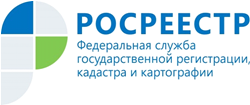 Управление Росреестра по Республике АдыгеяГраницы 9 населенных пунктов Майкопского района включены в ЕГРНВ Республике Адыгея продолжается работа по наполнению Единого государственного реестра недвижимости (ЕГРН) полными и точными сведениями о границах населенных пунктов. В декабре 2021 года ЕГРН пополнился сведениями о границах 9 населенных пунктов Майкопского района. Одним из направлений реализации федеральной дорожной карты по наполнению ЕГРН необходимыми сведениями является внесение сведений о границах. По состоянию на 20 декабря 2021 года в Республике Адыгея содержатся сведения об установленных границах 189 населенных пунктов, что составляет 81% от их общего числа (233). В декабре текущего года реестр недвижимости пополнился сведениями о границах поселка Краснооктябрьский, Приречный, Спокойный, Мичурина, Садовый, Табачный, а также станицы Курджипской, Дагестанской и Безводной. «Актуальные сведения о границах административно-территориальных образований упрощают проведение таких процедур, как строительство и реконструкция объектов недвижимости различного назначения, предоставление и изъятие земельных участков», – подчеркнул заместитель руководителя Управления Росреестра по Республике Адыгея Эдуард Куиз.Обязанности по установлению границ населенных пунктов возложены на органы местного самоуправления, которые инициируют работу по формированию границ и направлению данных о них в Кадастровую палату.«Качество и полнота сведений реестра недвижимости напрямую влияют на экономические, инвестиционные и социальные аспекты региона, так как позволяют более эффективно распоряжаться имеющимися земельными ресурсами обеспечивая защиту прав собственников», – отметила заместитель директора Кадастровой палаты по Республике Адыгея Ирина Никитина.-------------------------------------Контакты для СМИ:Пресс-служба Управления Росреестра по Республике Адыгея (8772)56-02-4801_upr@rosreestr.ruwww.rosreestr.gov.ru385000, Майкоп, ул. Краснооктябрьская, д. 44